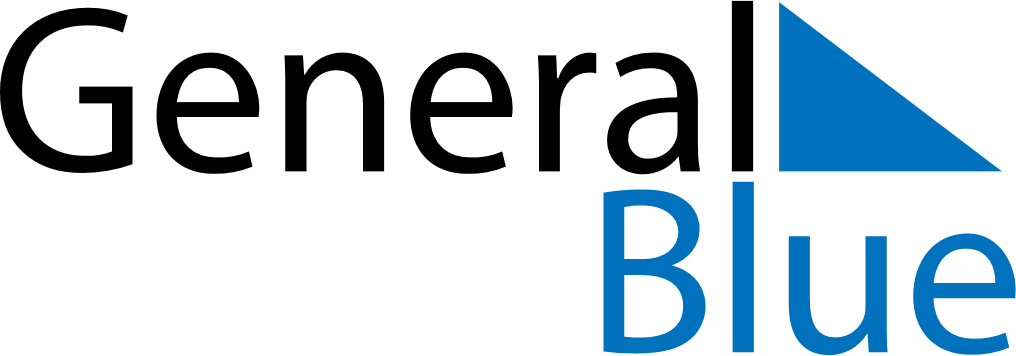 2022 – Q3Switzerland  2022 – Q3Switzerland  2022 – Q3Switzerland  2022 – Q3Switzerland  2022 – Q3Switzerland  JulyJulyJulyJulyJulyJulyJulySUNMONTUEWEDTHUFRISAT12345678910111213141516171819202122232425262728293031AugustAugustAugustAugustAugustAugustAugustSUNMONTUEWEDTHUFRISAT12345678910111213141516171819202122232425262728293031SeptemberSeptemberSeptemberSeptemberSeptemberSeptemberSeptemberSUNMONTUEWEDTHUFRISAT123456789101112131415161718192021222324252627282930Aug 1: BundesfeiertagSep 18: Federal Day of Thanksgiving, Repentance and Prayer